ALFRISTON PARISH COUNCILwww.alfristonparishcouncil.org.ukCLERK TO THE COUNCIL 							11 Highfield RoadVictoria Rutt								Horam										East SussexTelephone - 01323 870212 						TN21 0EDEmail – clerk@alfristonparishcouncil.org.uk									Monday 14th January 2019All members of the Parish Council are summoned to a meeting of Alfriston Parish Council to be held in the Alfriston War Memorial Hall on Monday 21st January 2019. Please note the meeting will commence at 19:15 but will be suspended to allow Public Questions and Reports from County and District Councillors. Please note that a digital sound recording is made of all meetings of Alfriston Parish Council including Public Questions sessions. The recording is not for publication and is only used to aid accurate minute taking.              Victoria Rutt - Clerk to the Council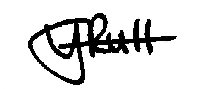 Chairman’s WelcomePublic QuestionsReport from Maria Caulfield MPReport from East Sussex County Councillor Stephen ShingReport from Wealden District Councillor Phillip EdeApologies for absenceDeclaration of interestMinutesTo agree and sign as a true record the Minutes of the meeting held on 19th November 2018 (circulated previously)FinanceTo approve the Statement of FinancesTo approve and sign Invoices for PaymentTo approve Q3 bank rec, Q3 budget report and Q3 auditTo approve the Budget for 2019/20To approve the Precept for 2019/20128  To discuss if there is a need for a review of the white lines being reinstalled at WhitewayTo discuss the possibility of sourcing funding for purchasing a pumpReport on Highways & Twittens – Cllr Halliday High Street traffic updateReport on Allotments – Cllr CooperReport on Rights of Way and Countryside – Cllr WhiteReport on Car Parks and Public Transport – Cllr SavageBus shelter in Willows car parkNew car park contract update Discuss WDC’s proposal for a trial closure to Willows toilets Report on Strategic Planning – Cllr White Report on Tye and Recreation Ground – Cllr Beechey Update on Tye footpathReport from Planning Committee – Cllr Adcock Applications to be considered by APC planning committee at this meetingSDNP/18/06260/FUL Winton Grange, Winton Street, Alfriston, BN26 5UHProposed naturalistic wildlife swimming pond with adjacent summer houseSDNP/18/06517/LIS Burnt House, Whiteway, Alfriston, BN26 5TSTo remove some modern partition walls and build some new partition walls on the first and second floor. To re support the floor on the second floor as required and fit a fire door as recommended in building survey.  To replace a modern open internal staircase with a new spiral staircase.  To match in / replace flooring on the ground floor.  To reconfigure a modern wardrobe on third floor.Applications considered by APC Planning Committee since last meetingSDNP/18/05889/FUL St Andrew's Church, The Tye, AlfristonSDNP/18/05322/FUL 2 Steamer Cottages, High Street, Alfriston SDNP/18/04780/HOUS Down Laine, The Broadway, Alfriston, BN26 5XHApplications notified or awaiting decision from SDNPASDNP/18/04780/HOUS - Down Laine, The Broadway, Alfriston, BN26 5XHSDNP/18/05238/HOUS  Place Cottage, Whiteway, Alfriston, BN26 5TRSDNP/18/05369/HOUS  2 The Broadway, Alfriston, BN26 5XL   SDNP/18/05432/HOUS  Goodings, Sloe Lane, Alfriston, BN26 5UTReports from Outside BodiesCuckmere BusesLorry WatchHeartstartAlfriston Emergency GroupFlood ForumNeighbourhood WatchTwinning CommitteeAlfriston and Cuckmere ConnectSt Andrews Church Clergy House Correspondence to The ClerkDate of next meetingThe next meeting of the Council will be held at 7.15 pm on Monday 18th February 2019 in Alfriston War Memorial Hall. The meeting will be suspended after the Chairman’s Welcome to allow Public Questions and Reports from County and District Councillors.Public Questions